2017年森保/植保专业考试复习提纲第一部分 森林保护/植物保护学考试参考书温俊宝 刘红霞. 2006. 森林保护. 北京:中央广播电视大学出版社 .吴国芳等. 1992. 植物学. 北京：高等教育出版社.亢新刚. 2001. 森林资源经营管理. 北京：中国林业出版社.王振中和张新虎. 2005. 植物保护概论. 北京：中国农业出版社.西藏自治区林业厅. 2012. 西藏林业工作手册. 北京：中国林业出版社.第二部分  森林保护/植物保护学考试题型 初、中、高级考试样题（一）初级考试样题一、判断题（10×2分=20分）1. 林木病虫害症状具有相对稳定性，故可依据症状诊断病害。二、选择题（10×2分=20分）1.遭受核桃长足象为害的较重部位是（   ）。A．叶柄            B. 芽C. 花              D. 果实三、填空（10×3分=30分）1.病原物的传播方式主要有     、      、   。四、综合题（5×6分=30分）1.为什么说松材线病虫病是松树的一种毁灭性病害？（二）中级考试样题一、名词解释（5×4分=20分）1.松材线虫病：二、填空（10×2分=20分）1.病原微生物主要包括细菌、      、      。三、判断题（5×2分=20分）1.真菌的典型营养体为菌丝体。四、简答题（5×4分=20分）1.怎样区分侵染性病害和非侵染性病害？五、论述题（2×15分=30分）1.作为林业工作者，谈谈怎样开展森林防火工作？（三）高级考试样题一、填空（10×2分=20分）1.生物因子为自然环境中的动物、        、        。  二、判断题（5×4分=20分）1.	林木病虫害症状具有相对稳定性，故可依据症状诊断病害。  三、简答题（5×4分=20分）1.我国森林病虫害发生总体上的有哪些特点？四、论述题（本大题共3个小题，任选2题，2×20分=40分）1.请结合目前实际谈谈自然保护区管理与发展需要从哪些方面开展工作？第三部分 森林保护/植物保护学考试大纲考试范围森林保护地位和作用、特点1.1森林概念：由树木为主题所组成的地表生物群落。1.2森林保护是指预防和消除森林的各种破坏和灾害的措施，保证树木健康生长，避免或减少森林资源损失的重要措施。森林保护是营林工作中的重要环节。森林保护学是林学的重要分支学科。森林保护学常常划分为气象灾害及其防治、林火、森林病虫害及其防治、动物危害及其防治、有害草木及其清除、防治药品及其使用等类目。森林是由树木为主体所组成的地表生物群落。森林中的微生物、昆虫、杂草、鼠类的生存和活动，当其超过一定限度时会给森林带来灾难．使林木死亡．造成减产，称为森林病虫草鼠害，亦称森林生物灾害。出于自然或人为火源引起的森林燃烧，当失去控制时，会使森林大片烧毁，称为森林火灾。此外，森林还受冻害、雪压、风灾、干旱、洪涝、滑坡、泥石流、环境污染和人为因素的破坏，给林业生产造成严重的经济损失、也造成人员的伤亡，这些统称森林灾害。森林火灾、病虫鼠害和乱砍滥伐对林业的危害最大，被称为林业“三害”。    林业有害生物防治是指对森林、林木、林木种苗及木材和竹材的病害、虫害、杂草和鼠兔害的预防和除治；森林防火是指森林、林木和林地火灾的预防和扑救。这两项灾害防治工作构成了目前我国森林保护工作的主体。 我国是一个缺少林木的国家，平均每人占有森林面积很少。在这种情况下，保护森林，特别是控制森林生物灾害和森林火灾，就显得格外重要。我国经济、社会和文化等方面的持续发展，对林业的发展提出了新的更大的需求，森林灾害防治工作的地位越来越高，国家对此的投入也在持续地大幅度增长。1.3森林保护的特点：1．依法防治森林病虫害和森林火灾。目前，与森林生物灾害防治相关的主要法规有《森林病虫害防治条例》、《植物检疫条例》、《中华人民共和国进出境动植物检疫法》等，与森林防火相关的主要法规有《森林防火条例》。根据《森林病虫害防治条例》规定，森林病虫害防治实行“预防为主，综合治理”的方针和“谁经营、谁防治”的责任制度。根据《中华人民共和国进出境动植物检疫法》规定，国家动植物检疫机关统一管理全国进出境动植物检疫工作。根据《植物检疫条例》规定，国家林业局主管全国的森林植物检疫工作；各省、自治区、直辖市林业主管部门主管本地区的森林植物检疫工作；县级以上地方各级林业主管部门所属的森林植物检疫机构，负责执行国家的森林植物检疫任务；凡局部地区发生的危险性大、能随森林植物及其产品传播的病、虫、杂草，应定为林业植物检疫性有害生物。根据《森林防火条例》规定，森林防火工作实行“预防为主、积极消灭”的方针；森林防火工作实行各级人民政府行政领导负责制，各级林业主管部门对森林防火工作负有重要责任；林区各单位都要在当地人民政府领导下，实行部门和单位领导负责制；预防和扑救森林火灾，保护森林资源，是每个公民应尽的义务。2．我国森林病虫害发生特点：林业外来有害生物发生日益严重；全球气候变化将导致天然林生态系统的生物灾害流行；生态环境整体恶化为诱导因素的森林生物灾害频繁发生；一些次要性生物灾害逐步演化成主要性灾害；以松毛虫为代表的历史性的森林生物灾害仍然会周期性发生。2. 种子的概念、类别、结构组成、传播方式、萌发条件。2.1种子在植物学上是指有胚珠发育而来的繁殖器官。2.2按有无胚乳，划分为胚乳种子和无胚乳种子，按照子叶数量划分为双子叶植物单子叶植物。2.3种子结构主要包括种皮、胚、胚乳（部分植物有），胚由子叶、胚根、胚轴、胚芽组成，有些植物的种子还包裹着果皮。2.4植物种子的传播有两种方式：一是借助外力，如风力、水力、动物和人类的携带；二是依靠自身所产生的力量。又可具体分类为自体传播、风传播、水传播、鸟传播、蚂蚁传播、哺乳动物传播等。2.5种子的萌发，除了种子本身要具有健全的发芽力以及解除休眠期以外，也需要一定的环境条件，主要是充足的水分、适宜的温度和足够的氧气。①充足的水分：干燥的种子含水量少，一般仅占种子总重量的5%～10%，这样的条件使一切生理活动都很微弱。只有吸足水盆，使种皮膨胀、软化，氧气才容易透入，呼吸才能增强。各种生理活动才会大大加强；只有吸足水分，种子内贮藏的营养物质溶解于水并经过酶的分解后才能转运到胚，供胚吸收利用。②适宜的温度：种子萌发时，包括胚乳或子叶内有机养料的分解，以及由有机和无机物质同化为生命的原生质，都是在各种酶的催化作用下进行的。而酶的作用需要有一定的温度才能进行，所以温度也就成了种子萌发的必要条件之一。不同植物种子萌发都有一定的最适温度：高于或低于最适温度，萌发都受影响。超过最适温度到一定限度时，只有一部分种子能萌发，这一时期的温度叫最高温度；低于最适温度时，种子萌发逐渐缓慢，到一定限度时只有一小部分勉强发芽，这一时期的温度叫最低温度。了解种子萌发的最适温度以后，可以结合植物体的生长和发育特性，选择适当季节播种。③足够的氧气：种子得到足够的水分和适当的温度后，就开始萌动，此时氧气的供应对萌发起着主导作用。在氧气充分的情况下，胚细胞呼吸作用逐渐加强，酶的活动逐渐旺盛，种子中贮藏物质通过呼吸作用，提供中间产物和能量，才能充分供应生长的需要。3.植物的细胞、组织、器官和种子植物的分类3.1植物细胞是植物生命活动的结构与功能的基本单位，由原生质体和细胞壁两部分组成。3.2植物组织，就是一些形态、结构、功能相同的植物细胞连合在一起而形成的细胞群。植物组织根据结构和功能的不同，可分为分生组织、营养组织（又叫薄壁组织）、保护组织、输导组织、机械组织等。3.3植物的器官主要有根、茎、叶、花、果实和种子。3.4种子植物根据种子外有无果皮包被可分为裸子植物和被子植物，根据茎干的质地分为木本植物和草本植物。4.植物的营养器官：类型、用途，根的结构4.1植物的器官包括营养器官——根、茎、叶。4.2根的主要功能是固定植物，从土壤中吸收水和无机盐类。根还有合成能力，制造某些重要的有机物质，如氨基酸。根的结构及分区：①成熟区，也称根毛区。此区的各种细胞已停止伸长生长有较大的液泡（由小液泡融合而成），并已分化成熟，形成各种组织。表皮密生根毛，是根吸收水分和无机盐的主要部位。随着根尖伸长区的细胞不断地向后延伸，新的根毛陆续出现，以代替枯死的根毛，形成新的根毛区，进入新的土壤范围，不断扩大根的吸收面积。②伸长区，位于分生区稍后的部分。生长最快的部分是伸长区。③分生区，也叫生长点，是具有强烈分裂能力的、典型的顶端分生组织。位于根冠之内，可以不断地进行细胞分裂，增加根尖的细胞数目，因而能使根不断地进行初生生长。④根冠，根尖最先端的帽状结构，罩在分生区的外面，有保护根尖幼嫩的分生组织，使之免受土壤磨损的功能。根的生长是分生区细胞的分裂使细胞数目增多和伸长区细胞的生长使细胞体积不断增大的结果。茎的主要功能是运输水分、无机盐和有机营养物质到植物体的各部分，同时又有支持枝叶、花和果实的作用。此外还有贮藏养料的功能。叶的主要功能是光合作用和蒸腾作用。5.森林病虫害及其防治5.1概念：森林内的林木虫、草、鼠统称为森林病虫害。5.2防治的特点：预防为主、合理利用各种手段、综合治理、技术提高到安全、有效、经济、简便的准则。5.3我国森林病虫害发生总体上的特点：林业有害生物日益严重、全球气候变化将导致天然林生态系统的生物灾害流行、一些次要的性的生物灾害逐渐演变为主要灾害、以松毛虫为代表的历史性的森林生物灾害仍然还会发生、森林有害生物的概念、控制策略的演变过程。6. 种子及苗木病害6.1种子及苗木病害的主要类型:种实霉烂、苗木猝倒病、苗木茎腐病。6.2种实霉烂识别特点：在种皮上出现多层颜色的霉层和丝状物，或者白色或黄色的蜡油状物。7. 林木叶片结构及主要叶部害虫7.1林木叶片病害的主要类型:叶斑病类、叶锈病、阔叶树白粉病、煤污病类。8. 林木蛀干虫害虫的类型8.1林木蛀干虫害虫的类型：松干锈病类、枯梢病类、溃疡病类、丛枝病类、枯萎病类。9. 主要种实害虫9.1病害的预测的方法: 预测圃观法、林间调查、孢子捕捉试验、人工培养。10. 病原物及其侵染过程、病害循环10.1区分侵染性病害和非侵染性病害:一、分布是分散或成片，二、病症或病状是否明显与气候、地形、土壤的关系。10.2.病原微生物主要包括细菌、病菌、真菌。 10.3 病原物的传播方式主要有自然动力传播、主动传播、 人为传播。   10.4病原物传播的途径：主动传播、被动传播又包括气流传播和雨水传播、这是最重要的一种传播方式、昆虫及其他生物传播、人为传播。10.5真菌的营养方式是  异养性 。11.病害的特点与诊断：主要病害的症状特点及诊断要点、区分。11.1.病害的预测的方法： 预测圃观法、林间调查、孢子捕捉试验、人工培养。12. 自然保护区及其管理：概念、区划、命名规则、管理手段及管理目标，主要掌握西藏自治区内保护区的情况。12.1自然保护区的概念：在不同的自然地带和大的自然地理区域内，划出一定的范围，将自然资源和自然历史遗迹保护起来的场所。12.2建立自然保护区的意义：保护、利用自然资源及其生态系统的战略基地，生物种源的天然储源地，环境监测工作的基地，保存传统文化和认识自然的基地，开发生态旅游活动的场所。12.3自然保护区的区划：区划为核心区、实验区、缓冲区。12.4自然保护区的管理工作：保护管理、科研管理、宣传教育管理、保护区与社区共管、生态旅游管理、多种经营管理。12.5目前，自然保护区管理与发展需要多方面开展工作：创新理念、建立人才高地、健全规章制度、严守科研保护、.资源监测、成果共享、开展科普宣教、挖掘文化底蕴、合理开展生态旅游、创建资金项目投入长效机制、公众参与、社区共管。12.6社区共管：当地社区和保护区对社区和保护区的资源进行共同管理的整个过程。12.7野生植物的地保护和迁地保护：就地保护的定义和主要方式：最有效的方式，它以建立保护区的形式，在适宜的生境条件下，建立面积足够的保护区。方式： 建立自然保护区、为动物提供适宜的演替阶段生境、控制濒危物种的伴生动物数量，以减少对环境的竞争和破坏。迁地保护的定义和主要方式：迁地保护就是通过人为努力，将受威胁的野生植物的一部分种群迁移到适当的地方，加以人工管理和繁殖以扩大种群。方式：利用植物园、迁地保护基地、繁育这些等人工条件下繁育，增加种群数量。两种保护方式均要立法、国际合作、宣传教育、科学研究等促进工作开展。12.8西藏自治区内的自然保护区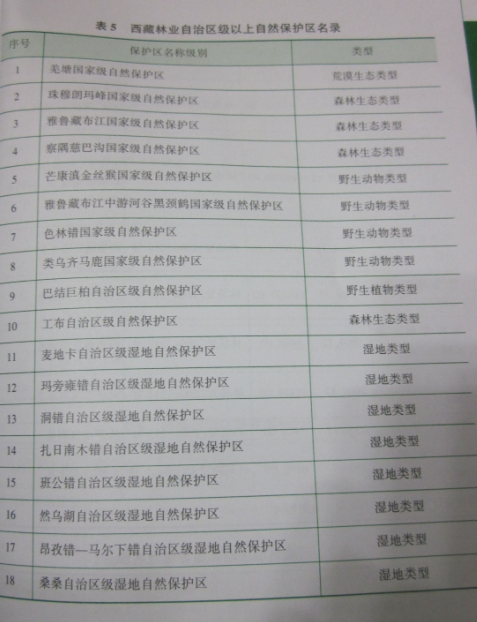 13．森林公园的概念、区划、基本管理方式和建设内容，主要掌握西藏自治区内的森林公园。13.1森林公园的概念：以森林资源为依托、生态良好，拥有全国性意义或特殊保护价值的自然和人文资源，具备一定规模和旅游发展条件，由国务院林业行政主管部门批准的自然区域。13.2森林公园的区划：按照《国家级森林公园总体规划规范》（LY/T 2005-2012），国家森林公园功能分区类型包括核心景观区、一般游憩区、管理服务区和生态保育区等。13.3我国森林公园和森林旅游存在的问题：建设和管理资金短缺，投入严重不足、森林公园建设和森林旅游发展还缺乏科学的的规划指导、森林公园建设法制化不够完善、宣传工作必须加强、缺乏高素质人才。13.4西藏自治区内的森林公园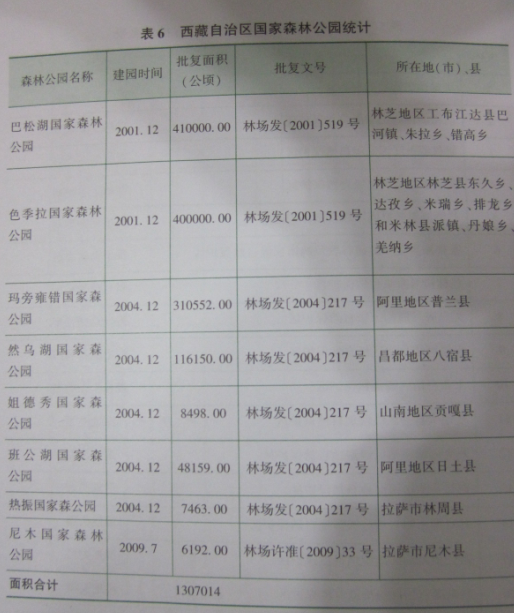 14.西藏自治区内的相关植物及保护植物，明确到植物种名。15.森林资源：概念、类型、效益、保护措施，掌握西藏森林资源的现状及特点15.1森林资源的概念：能够提供森林产品和服务的集合。15.2森林资源类型：直接资源，林地资源、林木资源、林中其他植物资源，除树木外的其他植物、野生动物资源、非生物资源包括水体岩石等。间接资源：森林存在而产生的环境、气候、观赏、旅游、森林文化资源等。15.3森林资源的效益和作用：木材产品和林副产品、经济林产品、生态保护、能源、旅游和文化、生物多样性资源库、最大的生物量生产地、主要的碳储库维护大气成分的平衡。15.4非生物因子：又称自然因子，物理因子或化学因子，包括温度，光，大气，水等。16.森林资源管理经营16.1森林资源管理经营的内容：调查森林资源状况、森林资源的分析和评价、森林经营决策、制定生产经营计划。16.2可持续发展：既满足当代人的需要，又不对后代人满足其需要的能力构成危害的发展。16.3我国的植树节是每年的3月12日17、昆虫的相关结构17．1昆虫的血液循环属于开放式。17.2呼吸系统的主要器官多为气管，消化系统的主要器官前肠。     18.森林管理与游憩18.1我国森林公园和森林旅游存在的问题：建设和管理资金短缺，投入严重不足；森林公园建设和森林旅游发展还缺乏科学的的规划指导；森林公园建设法制化不够完善；宣传工作必须加强；缺乏高素质人才。19.森林防火及其管理：林火发生的原因、森林可燃物种类、林火检测的方法、扑救原理、扑救机具及扑救先进技术的掌握。19.1开展森林防火工作的方式方法：林火预报、林火监测、林火通讯、建立防火机构、宣传教育、建立和完善工作制度、防火规划、隔离。19.2年我国现行的《森林防火条例》由国务院1998年发布。  19.3森林防火：森林、林木、林地火灾的预防和扑救。19.4森林火灾的三大特点：突发性强、破坏性大、危险性高。20.松树主要病虫害的特点、发生规律及防治措施。20.1松材线病虫病的特点：寄主多、分布广、适生区范围大、.传播蔓延迅速、致死速度快、防治难。21.就地保护和迁地保护:概念、目的、意义、主要手段21.1重点保护植物就地保护和迁地保护：最有效的方式，它以建立保护区的形式，在适宜的生境条件下，建立面积足够的保护区。 建立自然保护区、为保护植物提供适宜的演替阶段生境、控制濒危物种的伴生植物数量，以减少对环境的竞争和破坏。迁地保护的定义和主要方式：迁地保护就是通过人为努力，将受威胁的野生保护植物的一部分种群迁移到适当的地方，加以人工管理和繁育以扩大种群。利用植物园、迁地保护基地、在人工条件下繁育，增加种群数量。包括引种、繁育等工作。.两种保护方式均要立法、国际合作、宣传教育、科学研究等促进工作开展。22.生物防治22.1生物防治方式：以虫治虫、以菌治虫、有益生物治虫、昆虫激素治虫、以菌治病。23.相关植物的简单分类24.党的十八大生态文明建设方面的论述三、全面建成小康社会和全面深化改革开放的目标--资源节约型、环境友好型社会建设取得重大进展。主体功能区布局基本形成，资源循环利用体系初步建立。单位国内生产总值能源消耗和二氧化碳排放大幅下降，主要污染物排放总量显著减少。森林覆盖率提高，生态系统稳定性增强，人居环境明显改善。八、大力推进生态文明建设建设生态文明，是关系人民福祉、关乎民族未来的长远大计。面对资源约束趋紧、环境污染严重、生态系统退化的严峻形势，必须树立尊重自然、顺应自然、保护自然的生态文明理念，把生态文明建设放在突出地位，融入经济建设、政治建设、文化建设、社会建设各方面和全过程，努力建设美丽中国，实现中华民族永续发展。坚持节约资源和保护环境的基本国策，坚持节约优先、保护优先、自然恢复为主的方针，着力推进绿色发展、循环发展、低碳发展，形成节约资源和保护环境的空间格局、产业结构、生产方式、生活方式，从源头上扭转生态环境恶化趋势，为人民创造良好生产生活环境，为全球生态安全作出贡献。（一）优化国土空间开发格局。国土是生态文明建设的空间载体，必须珍惜每一寸国土。要按照人口资源环境相均衡、经济社会生态效益相统一的原则，控制开发强度，调整空间结构，促进生产空间集约高效、生活空间宜居适度、生态空间山清水秀，给自然留下更多修复空间，给农业留下更多良田，给子孙后代留下天蓝、地绿、水净的美好家园。加快实施主体功能区战略，推动各地区严格按照主体功能定位发展，构建科学合理的城市化格局、农业发展格局、生态安全格局。提高海洋资源开发能力，发展海洋经济，保护海洋生态环境，坚决维护国家海洋权益，建设海洋强国。（二）全面促进资源节约。节约资源是保护生态环境的根本之策。要节约集约利用资源，推动资源利用方式根本转变，加强全过程节约管理，大幅降低能源、水、土地消耗强度，提高利用效率和效益。推动能源生产和消费革命，控制能源消费总量，加强节能降耗，支持节能低碳产业和新能源、可再生能源发展，确保国家能源安全。加强水源地保护和用水总量管理，推进水循环利用，建设节水型社会。严守耕地保护红线，严格土地用途管制。加强矿产资源勘查、保护、合理开发。发展循环经济，促进生产、流通、消费过程的减量化、再利用、资源化。（三）加大自然生态系统和环境保护力度。良好生态环境是人和社会持续发展的根本基础。要实施重大生态修复工程，增强生态产品生产能力，推进荒漠化、石漠化、水土流失综合治理，扩大森林、湖泊、湿地面积，保护生物多样性。加快水利建设，增强城乡防洪抗旱排涝能力。加强防灾减灾体系建设，提高气象、地质、地震灾害防御能力。坚持预防为主、综合治理，以解决损害群众健康突出环境问题为重点，强化水、大气、土壤等污染防治。坚持共同但有区别的责任原则、公平原则、各自能力原则，同国际社会一道积极应对全球气候变化。（四）加强生态文明制度建设。保护生态环境必须依靠制度。要把资源消耗、环境损害、生态效益纳入经济社会发展评价体系，建立体现生态文明要求的目标体系、考核办法、奖惩机制。建立国土空间开发保护制度，完善最严格的耕地保护制度、水资源管理制度、环境保护制度。深化资源性产品价格和税费改革，建立反映市场供求和资源稀缺程度、体现生态价值和代际补偿的资源有偿使用制度和生态补偿制度。积极开展节能量、碳排放权、排污权、水权交易试点。加强环境监管，健全生态环境保护责任追究制度和环境损害赔偿制度。加强生态文明宣传教育，增强全民节约意识、环保意识、生态意识，形成合理消费的社会风尚，营造爱护生态环境的良好风气。我们一定要更加自觉地珍爱自然，更加积极地保护生态，努力走向社会主义生态文明新时代。25. 西藏第六次工作座谈会上关于林业的相关论述习近平强调，要坚持生态保护第一，采取综合举措，加大对青藏高原空气污染源、土地荒漠化的控制和治理，加大草地、湿地、天然林保护力度。李克强指出，严格生态安全底线、红线和高压线，完善生态综合补偿机制，切实保护好雪域高原，筑牢国家生态安全屏障。26.中共中央国务院印发《生态文明体制改革总体方案》一、生态文明体制改革的总体要求（一）生态文明体制改革的指导思想。全面贯彻党的十八大和十八届二中、三中、四中全会精神，以邓小平理论、“三个代表”重要思想、科学发展观为指导，深入贯彻落实习近平总书记系列重要讲话精神，按照党中央、国务院决策部署，坚持节约资源和保护环境基本国策，坚持节约优先、保护优先、自然恢复为主方针，立足我国社会主义初级阶段的基本国情和新的阶段性特征，以建设美丽中国为目标，以正确处理人与自然关系为核心，以解决生态环境领域突出问题为导向，保障国家生态安全，改善环境质量，提高资源利用效率，推动形成人与自然和谐发展的现代化建设新格局。（二）生态文明体制改革的理念树立尊重自然、顺应自然、保护自然的理念，生态文明建设不仅影响经济持续健康发展，也关系政治和社会建设，必须放在突出地位，融入经济建设、政治建设、文化建设、社会建设各方面和全过程。27．习近平划出保护生态的三大红线（学习中国）2017年5月26日，习近平在主持中共中央政治局第四十一次集体学习时又为保护生态环境划出了三大红线：“加快构建生态功能保障基线、环境质量安全底线、自然资源利用上线三大红线，全方位、全地域、全过程开展生态环境保护建设。一、划定生态功能保障基线　　生态功能保障基线，也称生态功能红线。生态功能红线是在重要生态功能区、生态敏感区、脆弱区等区域划定的最小生态保护空间，对维护自然生态系统服务、保障国家和区域生态安全具有关键作用。中央全面深化改革领导小组第二十九次会议指出：“要统筹考虑自然生态整体性和系统性，开展科学评估，按生态功能重要性、生态环境敏感性、脆弱性划定生态保护红线，并将生态保护红线作为编制空间规划的基础，明确管理责任，强化用途管制，加强生态保护和修复，加强监测监管，确保生态功能不弱化、面积不减少、性质不改变。”　　2014年环保部印发的《国家生态保护红线—生态功能基线划定技术指南（试行）》将重要生态功能区，生态敏感区、脆弱区，禁止开发区确定为划定生态功能红线的主要范围。同时，《指南》还将生态功能红线的类型划分为以下3类：一是生态服务保障红线，主要指提供生态调节与文化服务，支撑经济社会发展的必需生态区域；二是生态脆弱区保护红线，主要指保护生态环境敏感区、脆弱区，维护人居环境安全的基本生态屏障；三是生物多样性保护红线，主要指保护生物多样性，维持关键物种、生态系统与种质资源生存的最小面积。二、划定环境质量安全底线　　环境质量安全底线，也称环境质量红线。环境质量红线是指为维护人居环境与人体健康的基本需要，必须严格执行的最低环境管理限值。具体而言，是指大气、水、土壤等环境质量必须达到的最低环境质量要求。习近平指出：“生态环境特别是大气、水、土壤污染严重，已成为全面建成小康社会的突出短板。扭转环境恶化、提高环境质量是广大人民群众的热切期盼，是‘十三五’时期必须高度重视并切实推进的一项重要工作。”　三、划定自然资源利用上线　　自然资源利用上线，也称资源利用红线。资源利用红线是指为促进资源能源节约，保障能源、水、土地等资源安全利用和高效利用的最高或最低要求。习近平指出：“生态环境问题，归根到底是资源过度开发、粗放利用、奢侈消费造成的。资源开发利用既要支撑当代人过上幸福生活，也要为子孙后代留下生存根基。要树立节约集约循环利用的资源观，用最少的资源环境代价取得最大的经济社会效益。”   28.西藏林业上的大事28.1最近是2012年西藏自治区林业局更名为自治区林业厅。28.2羌塘藏羚羊野牦牛国家公园是我区首个国家公园，也是全国第一家物种保护国家公园。28.3西藏“两江四河”造林绿化工程：两江四河分别为雅鲁藏布江、怒江及拉萨河、年楚河、雅砻河、狮泉河。28.4我区发布的《西藏自治区人民政府关于大力开展植树造林 推进国土绿化的决定》（以下简称《决定》）。《决定》提出，全区每年营造林面积要达到100万亩以上，义务植树10万亩、500万株以上，成活率在70%以上。到2020年，力争全区森林覆盖率达到12.31%，以拉萨为代表的中心城市绿地率达35%以上。